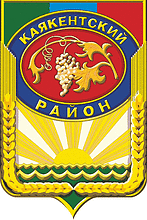 РЕСПУБЛИКА ДАГЕСТАНАДМИНИСТРАЦИЯМУНИЦИПАЛЬНОГО ОБРАЗОВАНИЯ «сельсовет « САГАСИ-ДЕЙБУКСКИЙ»ул. Грущевая‚ д. №39, с.Сагаси-Дейбук, Каякентский район, Республика Дагестан, 368563;тел.: 8-928-522-12-23;  e-mail:sagasideybuk55555@mail.ru‚  https://www/kmr05.ru            от 01.08.2022г.                                                                                 №33П О С Т А Н О В Л Е Н И ЕОб утверждении Положения о постоянной комиссии по вопросам рекультивации нарушенных земель на территории муниципального образования «сельсовет Сагаси-Дейбукский»В соответствии с Земельным кодексом Российской Федерации, Федеральным законом от 06 октября 2003 г. № 131-ФЗ «Об общих принципах организации местного самоуправления в Российской Федерации», Постановлением Правительства РФ от 10.07.2018 № 800 «О проведении рекультивации и консервации земель», администрация муниципального образования «сельсовет Сагаси-Дейбукский» ПОСТАНОВЛЯЕТ:1.Утвердить прилагаемое Положение о постоянной комиссии по вопросамрекультивации нарушенных земель на территории муниципального образования «сельсовет Сагаси-Дейбукский».2. Разместить данное постановление на официальном сайте муниципального образования «сельсовет Сагаси-Дейбукский» в сети «Интернет». 3.В течение 10 дней после  принятия направить положение о постоянной комиссии по вопросам рекультивации нарушенных земель на территории муниципального образования «сельсовет Сагаси-Дейбукский» в прокуратуру для проведения антикоррупционной экспертизы и проверки на предмет законности.4.Контроль за исполнением данного постановления оставляю за собой.Глава «сельсовет Сагаси-Дейбукский»                                     Габибов Х.А.Утверждено постановлением администрации МО «сельсовет Сагаси-Дейбукский» №33 от 01.08.2022г.____                                                        ПОЛОЖЕНИЕо постоянной комиссии по вопросам рекультивации нарушенных земель на территории муниципального образовании «сельсовет Сагаси-Дейбукский»1. Общие положения:1.1. Комиссия по вопросам рекультивации земель на территории муниципального образования «сельсовет Сагаси-Дейбукский» (далее - Комиссия) создана для контроля за мероприятиями по предотвращению деградации земель и (или) восстановлению их плодородия посредством приведения земель в состояние, пригодное для их использования в соответствии с целевым назначением и разрешенным использованием, в том числе путем устранения последствий загрязнения почвы, восстановления плодородного слоя почвы и создания защитных лесных насаждений на землях, расположенных на территории муниципального образования «сельсовет Сагаси-Дейбукский», а также для рассмотрения других вопросов, связанных с восстановлением нарушенных земель. 1.2. Комиссия является постоянно действующим органом и осуществляет свою деятельность в соответствии с Конституцией Российской Федерации, федеральным законодательством, законодательством Республики Дагестан, нормативными правовыми актами муниципального образования«сельсовет Сагаси-Дейбукский»,а также настоящим положением. 2.Задачи и основные функции Комиссии:а) рассматривает проекты рекультивации земель; б) в месячный срок рассматривает уведомление о завершении работ по рекультивации земель, на основании заявления в свободной форме на имя главы муниципального образования «сельсовет Сагаси-Дейбукский»,от лица обеспечившего проведение рекультивации и утверждает акт о рекультивации земель, который должен содержать сведения о проведенных работах по рекультивации земель, консервации земель, а также данные о состоянии земель, на которых проведена их рекультивация, консервация, в том числе о физических, химических и биологических показателях состояния почвы, определенных по итогам проведения измерений, исследований, сведения о соответствии таких показателей требованиям по восстановлению земель до состояния, пригодного для их использования в соответствии с целевым назначением и разрешенным использованием, путем обеспечения соответствия качества земель нормативам качества окружающей среды и требованиям законодательства Российской Федерации в области обеспечения санитарно-эпидемиологического благополучия населения, в отношении земель сельскохозяйственного назначения также нормам и правилам в области обеспечения плодородия земель сельскохозяйственного назначения, но не ниже показателей состояния плодородия земель сельскохозяйственного назначения, порядок государственного учета которых устанавливается Министерством сельского хозяйства Российской Федерации применительно к земельным участкам, однородным по типу почв и занятым однородной растительностью в разрезе сельскохозяйственных угодий, а в отношении земель, указанных в части 2 статьи 60.12 Лесного кодекса Российской Федерации, также в соответствии с целевым назначением лесов и выполняемыми ими полезными функциями. Обязательным приложением к акту являются: - копии договоров с подрядными и проектными организациями в случае, если работы по рекультивации земель, консервации земель выполнены такими организациями полностью или частично, а также акты приемки выполненных работ; - финансовые документы, подтверждающие закупку материалов, оборудования и материально-технических средств;в) разъясняет заявителю необходимость направления копии акта о рекультивации земель в федеральные органы исполнительной власти:- Федеральную службу по ветеринарному и фитосанитарному надзору - в случае проведения рекультивации, консервации в отношении земель сельскохозяйственного назначения, оборот которых регулируется Федеральным законом "Об обороте земель сельскохозяйственного назначения";- Федеральную служба по надзору в сфере природопользования - в случае проведения рекультивации, консервации в отношении земель, не являющихся землями сельскохозяйственного назначения;г)контролирует необходимое направление рекультивации земель (природоохранное, сельскохозяйственное, лесохозяйственное, санитарно-гигиеническое, водохозяйственное, рекреационное, строительное); д)формирует состав рабочей комиссии для осуществления с выездом на место приемки рекультивированных земель;е)рассматривает вопросы о необходимости включения в состав рабочей комиссии экспертов, представителей заинтересованных государственных и муниципальных органов, организаций;ж)анализирует информацию, связанную с рекультивацией земель;з)при выявлении правонарушений, связанных с порчей, уничтожением плодородного слоя почвы, невыполнением или некачественным выполнением обязательств по рекультивации нарушенных земель, несоблюдением установленных экологических и других стандартов, направляет информацию в органы государственного земельного надзора для принятия в установленном порядке необходимых мер.3. Полномочия председателя Комиссии:-председатель Комиссии организует приемку рекультивированных земель; -ведет заседания Комиссии; -проводит голосование членов Комиссии по вопросам, требующим принятия решений, и объявляет его результаты; -подписывает протоколы заседаний Комиссии; -решает иные вопросы организации работы Комиссии;-при отсутствии председателя Комиссии его полномочия осуществляет зам.пред.4. Права Комиссии:4.1.Комиссия для выполнения возложенных на нее задач имеет право: -привлекать в установленном порядке для участия в работе Комиссии представителей территориальных органов федеральных органов исполнительной власти, научных и образовательных учреждений, общественных объединений и организаций; -запрашивать и получать в установленном порядке от органов исполнительной власти, территориальных органов федеральных органов исполнительной власти, надзорных и контрольных органов и иных организаций информацию и материалы по вопросам, входящим в компетенцию Комиссии; -давать рекомендации территориальным органам федеральных органов исполнительной власти, органам местного самоуправления по вопросам, входящим в ее компетенцию. 4.2.В случае выявления нарушений земельного законодательства, материалы выявленных фактов нарушений могут быть направлены в органы государственного земельного надзора для рассмотрения. 5. Организация работы Комиссии:5.1.Председатель Комиссии руководит ее деятельностью, несет персональную ответственность за выполнение возложенных на Комиссию задач и функций. Деятельность Комиссии осуществляется на принципах коллегиального рассмотрения вопросов и принятия в пределах своей компетенции согласованных решений.5.2.Заседания Постоянной комиссии проводятся по мере необходимости и считаются правомочными, если на них присутствует 2/3 ее состава (состав комиссии - 5 человек, комиссию утверждает глва администрации, ведет протокол секретарь комиссии). Решения принимаются простым большинством голосов. В случае равенства голосов, решающим является голос председательствующего на заседании Постоянной комиссии. Председательствующий голосует последним.Решение Постоянной комиссии оформляется протоколом, который подписывается всеми ее членами, принимавшими участие в заседании.